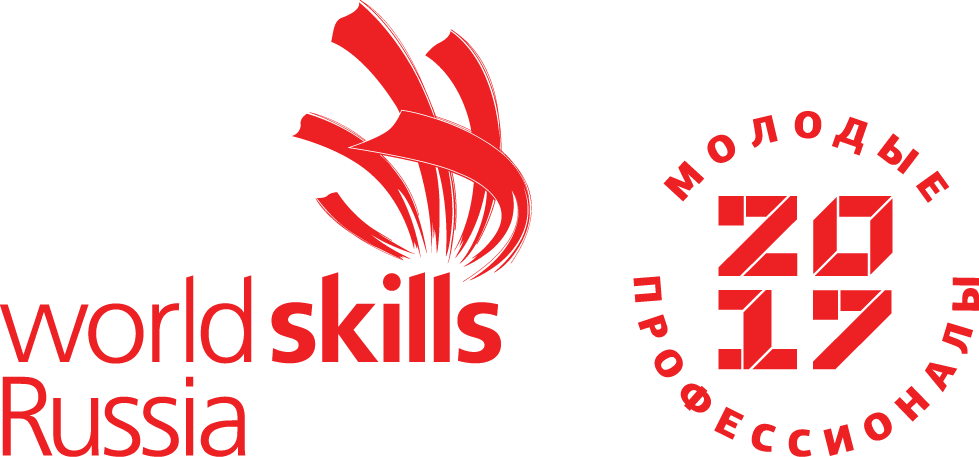 Конкурсное задание КомпетенцияЛабораторный химический анализКонкурсное задание включает в себя следующие разделы:Формы участия в конкурсеЗадание для конкурсаМодули задания и необходимое времяКритерии оценкиНеобходимые приложенияКоличество часов на выполнение задания: 12 ч.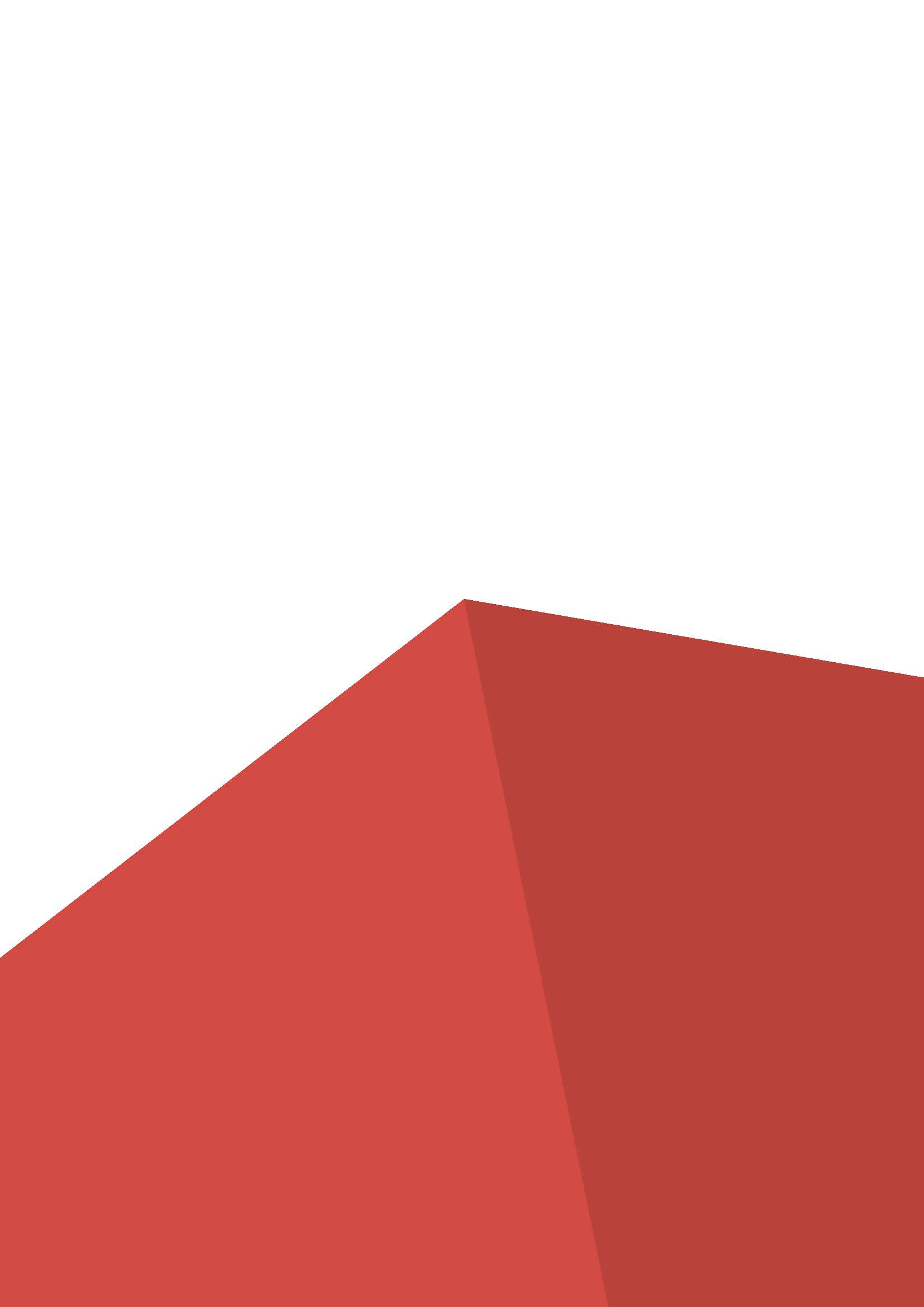 1. ФОРМЫ УЧАСТИЯ В КОНКУРСЕИндивидуальный конкурс.2. ЗАДАНИЕ ДЛЯ КОНКУРСАСодержанием конкурсного задания является контроль качества природных и промышленных материалов химическими и физико-химическими методами анализа.Участники соревнований получают нормативные документы на методы определения, химическую посуду, оборудование и реактивы. Конкурсное задание имеет несколько модулей. Каждый выполненный модуль оценивается отдельно.Окончательные аспекты критериев оценки уточняются членами жюри. Оценивается содержание модуля и поэтапный процесс выполнения конкурсной работы. Если участник конкурса не выполняет требования техники безопасности, подвергает опасности себя или других конкурсантов, он может быть отстранен от конкурса.Время выполнения конкурсного задания в зависимости от конкурсных условий могут быть изменены членами жюри.Конкурсное задание должно выполняться помодульно. Каждый участник обязан выполнить задания всех модулей.3. МОДУЛИ ЗАДАНИЯ И НЕОБХОДИМОЕ ВРЕМЯМодули и время сведены в таблице 1 Таблица 1.Модуль 1: Спектрофотометрическое определение содержания иона металла в растворе соли. ГОСТ 18165-2014 Вода. Методы определения содержания алюминия.Участнику необходимо составить и реализовать алгоритм выполнения экспериментального задания в соответствии с нормативным документом (НД). Приготовить необходимые реактивы для определения содержания иона металла по НД. На контроль предлагается ГСО анализируемого иона. Для получения необходимых результатов предлагается использование компьютерной программы обработки результатов.Модуль 2: Кондуктометрический метод определения содержания водорастворимых солей. ГОСТ 27894.9-88 Торф и продукты его переработки для сельского хозяйства. Метод определения содержания водорастворимых солей.Для выполнения задания необходимо составить и реализовать алгоритм выполнения экспериментального задания в соответствии с нормативным документом. Подготовить оборудование для эксперимента, осуществить пробоподготовку.Модуль 3: Титриметрические методы определения ионов отдельных металлов и нескольких ионов при совместном присутствии. ГОСТ 31954-2012 Вода питьевая. Методы определения жесткости.Для выполнения данного модуля необходимо составить и реализовать алгоритм выполнения экспериментального задания в соответствии с нормативным документом. Подобрать посуду. Приготовить реактивы. Провести пробоподготовку. Организовать рабочее место. Обработать полученные результаты в соответствии с НД.Модуль 4: Анализ лекарственных препаратов рефрактометрическим методом.Определить фактор показателя преломления калия бромистого.Участнику необходимо составить и реализовать алгоритм выполнения экспериментального задания в соответствии с методикой. Подготовить посуду для эксперимента4. Критерии оценкиВ данном разделе определены критерии оценки и количество начисляемых баллов (субъективные и объективные) таблица 2. Общее количество баллов задания/модуля по всем критериям оценки составляет 100.Таблица 2.Субъективные оценки - Не применимо.5. НЕОБХОДИМЫЕ ПРИЛОЖЕНИЯПриложение №1 (Нормативные документы, методики, паспорт прибора)ГОСТ 18165-2014 Вода. Методы определения содержания алюминия.ГОСТ 27894.9-88 Торф и продукты его переработки для сельского хозяйства. Метод определения содержания водорастворимых солейГОСТ 31954-2012 Вода питьевая. Методы определения жесткости.№ п/пНаименование модуляРабочее времяВремя на задание1Модуль 1 – Спектрофотометрическое определение содержания иона металла в растворе соли.ГОСТ 18165-2014 Вода. Методы определения содержания алюминияС1 09.00-13.004 часа2Модуль 2 – Кондуктометрический метод определения содержания водорастворимых солей.ГОСТ 27894.9-88 Торф и продукты его переработки для сельского хозяйства. Метод определения содержания водорастворимых солей.С1 14.00 – 16.002 часа3Модуль 3 – Комплексонометрическое определение ионов отдельных металлов и нескольких ионов при совместном присутствии.ГОСТ 31954-2012 Вода питьевая. Методы определения жесткости.C2  9.00-13.004 часа4Модуль 4 – Анализ лекарственных препаратов рефрактометрическим методом. С2  14.00 – 16.002 часаРазделКритерий ОценкиРазделКритерий ОценкиСубъективная (если это применимо)ОбъективнаяОбщаяАОрганизация рабочего места, подготовка оборудования и реактивов. Техника выполнения задания.Обработка, анализ и оформление полученных результатов.3535ВОрганизация рабочего места, подготовка оборудования и реактивов. Техника выполнения задания.Обработка, анализ и оформление полученных результатов.3030СОрганизация рабочего места, подготовка оборудования и реактивов. Техника выполнения задания.Обработка, анализ и оформление полученных результатов.2020DОрганизация рабочего места, подготовка оборудования и реактивов. Техника выполнения задания.Обработка, анализ и оформление полученных результатов.1515Итого = Итого = 100100